Фильм и фотоколлаж проекта"В гостях в "Киногостиной" Творческий коллектив  ДТО "Теле-Кино" в КДЦ "Мозаика"Адрес : п.ИкшаНазвание  работы " В гостях в "Киногостиной", участник проекта"КиноДетство.Ru" в конкурсе КиноЛетопись:ДЕТИ. Авторы:Валерия Дьячкова, Дарья Бусыгина, Екатерина Приятнова,Юлия Рухлова,Софья Красильникова, Алексей и Эдуард Ким.Руководители проекта-  Спиридоновы Тамара Ивановна иДмитрий Робертович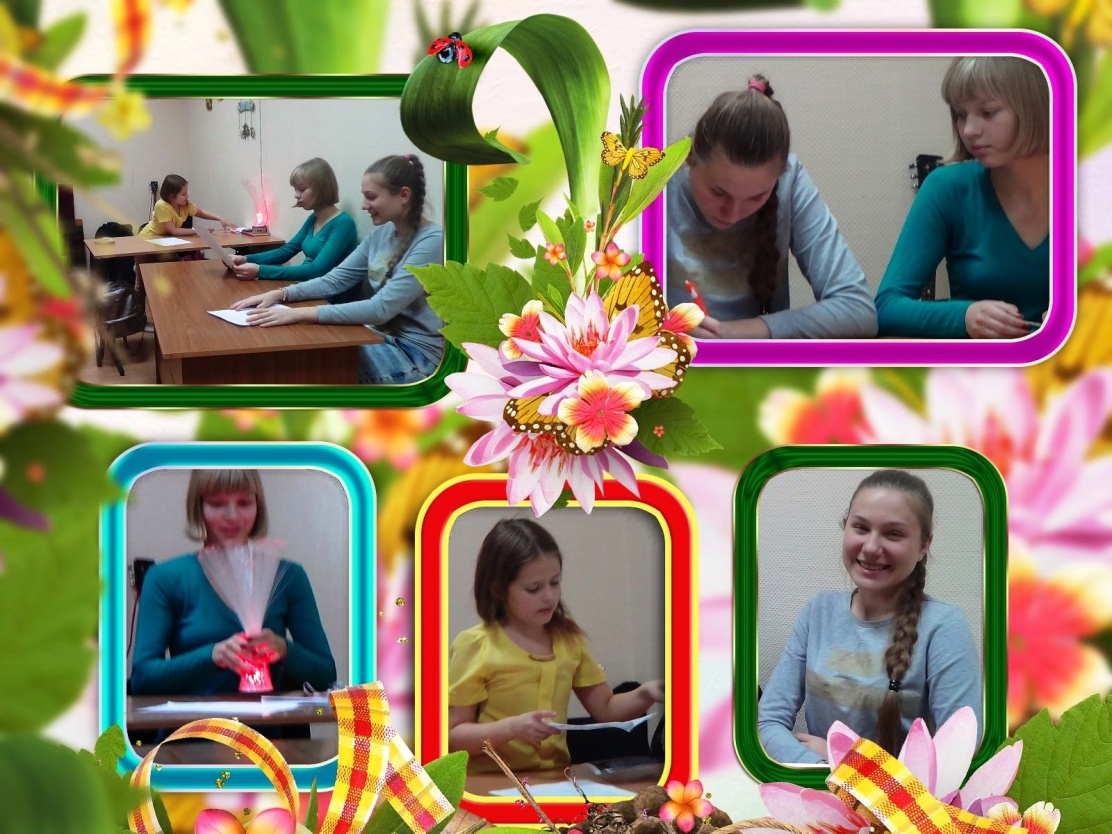 Краткое содержание работы:  Фото отдельных кадров съемки телеведущих для трансляции фильма на интернет-телевидении и в информационных блоках. Благодарность ведущим киногостиной и выступающим на сцене вокальным, танцевальным коллективам КДЦ "Мозаика".Источник: https://youtu.be/qsl3-2db5bsДТО  "Теле-Кино"п. Икша 